Home of the Mighty Patriots 2020-2021 District ChampsBIG BOY FOOTBALL –PATRIOT STRONG HOME OF THE CHAMPIONS              HOME OF THE CHAMPIONSFort Patriots Football 2020-2021 Schedule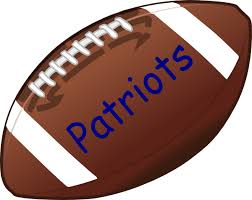 Regular Season Games:10/7/20     Wed.           Fort vs. Rothschild	         @ 5:15 pm                    AWAY    10/14/20   Wed.           Fort vs. Eddy		         @5:15 pm              	      AWAY 10/21/20   Wed.           Fort vs. East Col                  @5:15 pm                     HOME10/28/20   Wed.            Fort vs. Double Ch.             @5:15 pm                    HOMEAthletic Director:  Shanakie WardHead Coach: Darrell BryantPrincipal: Mrs. Merritt